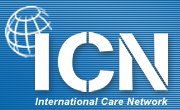 Becoming a supported lodgings carer for separated children seeking asylum with ICNWhat do ICN do? ICN is a local Christian charity that seeks to help rebuild the lives of refugees and unaccompanied asylum seeking children as they move or seek to stay in the UK.What do the words ‘refugee’ and ‘unaccompanied asylum seeking children’ mean? A refugee is someone who has fled from another part of the globe and is legally entitled to live in the UK. An unaccompanied asylum seeking child is a young person under the age of 18 who will have travelled alone to the UK to seek asylum.What is our most pressing need?Accommodation. Not just accommodation, for example, for Syrian families i.e. houses to rent, but also for 16-18 year old children while their asylum claim is going through the system. We would really like to hear from you if you think you could offer a stable UK home environment to nurture and care for one of these young people. We call this ‘supported lodgings’. In essence, you are preparing these young people for life, hopefully in the UK. Being a carer is not an easy role, but it can be very rewarding. You’ll be supported by ICN workers and a social worker.Carers are paid £140 a week per child.Any questions please ring Stephen Foster on 01202 589395 or 07838223905.